“We are a community of innovators who empower each other to meet the challenges of a global society.”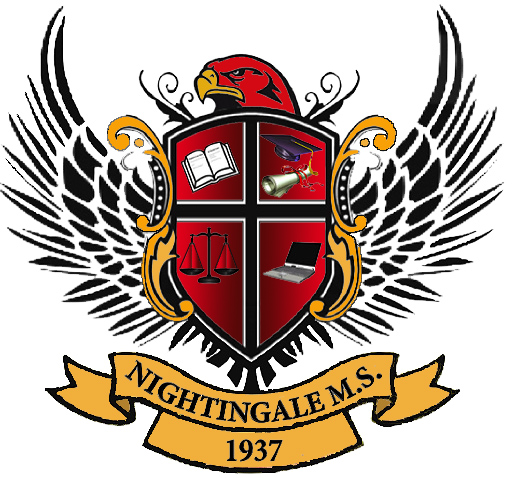 Instructor: Mr. Valdez
E-Mail: jdv5776@lausd.net
Phone: 323) 224-4800
website: www.theplace2bwithmrv.weebly.com
OverviewStudents will come to class prepared and ready to learn. 6th grade science will include the following topics:MicrobiomesMetabolismTraits and ReproductionWeather PatternsEarth’s Changing ClimateCells and Body SystemsGlobal Climate Change6th grade HealthAlcohol and Tobacco awarenessAmplify text book will be used which is found on Schoology.Grading ScaleTest/Projects – 50%Classwork- 25%Participation – 15% Homework: 10%Suggested Materials3-ring binderspiral notebook or composition bookpens/pencils (pencil sharpener)colored pencilsClassroom RulesStudents will treat people and property with respect.When the teacher is talking the students will not.Students must raise their hand if they have a question or need to get out of their seat.ConsequencesVerbal warningName on the boardTime out during NutritionPhone call homeMy conference period is 1st period and the best way to contact me is by email at jdv5776@lausd.net